Energy Storage in modified Barium TitanateAryan Singh Lather1,*, Kanika Poonia1, R. S. Kundu1,Neetu Ahlawat1, Anuj Nehra11Department of Physics, Guru Jambheshwar University of Science & Technology, Hisar, 125001, Haryana, India*Corresponding Author, E-mail: aryansinghlather@gmail.comI. IntroductionEnergy storage is a critical component of modern society, powering everything from our portable devices to grid-scale systems. The ability to store energy efficiently and reliably has become increasingly vital with the integration of renewable energy sources and the need for grid stability. As researchers and engineers seek to advance energy storage technologies, materials with exceptional properties are of great interest. One such material that holds significant promise is modified barium titanate (BT) [1].Barium titanate, a ferroelectric ceramic, has long been known for its fascinating properties, including high dielectric constants, ferroelectricity, and piezoelectricity [2-5]. These properties have made BT an essential material in a range of applications, from capacitors to sensors [6]. However, to meet the demands of modern energy storage requirements, there is a need to enhance its performance further.This chapter aims to explore the potential of modified barium titanate as an energy storage material. The initial sections will provide a comprehensive understanding of the fundamentals of barium titanate, including its crystal structure, phase transitions, and energy storage mechanisms. Building upon this foundation, the chapter will delve into the various techniques used to modify barium titanate for improved energy storage properties.Doping BT with different elements is one of the primary modification techniques, and researchers have made significant strides in this area. The impact of doping concentrations and the specific elements used play crucial roles in determining the material's energy storage capabilities. Another avenue explored is nanostructuring BT, which involves manipulating the material at the nanoscale to achieve unique properties. The synthesis methods employed for nanoscale BT fabrication and the resulting energy storage improvements will be discussed.Furthermore, defect engineering offers a novel approach to modify BT for energy storage applications. By intentionally introducing controlled defects, researchers can tailor the material's electrical behaviour and optimize its energy storage performance. Understanding the intricacies of defect mechanisms is essential for harnessing BT's full potential as an energy storage material.To evaluate the success of these modifications, researchers employ various characterization techniques. X-ray diffraction (XRD) allows researchers to gain insights into the material's crystal structure and phase transitions, while scanning electron microscopy (SEM) and transmission electron microscopy (TEM) enable visualization of the microstructure, revealing valuable nanostructural features. Energy dispersive X-ray spectroscopy (EDS) assists in identifying the elements present and their distributions. Additionally, dielectric and ferroelectric measurements offer critical information on the material's electrical behaviour.The subsequent sections of the chapter will focus on the applications of modified barium titanate in energy storage devices. Capacitors utilizing modified BT exhibit improved energy density and reduced dielectric losses. Energy storage in ferroelectric field-effect transistors (FeFETs) and piezoelectric devices will also be explored, highlighting the advantages of using modified BT in these technologies.While modified barium titanate shows great promise, there are still challenges to be addressed. Issues such as phase stability, hysteresis losses, and scalability must be overcome for widespread adoption. The chapter will discuss current strategies being pursued to tackle these challenges and highlight the emerging trends in modified BT research.In conclusion, this chapter aims to provide a comprehensive overview of energy storage in modified barium titanate. By understanding the fundamentals, modification techniques, and energy storage mechanisms, readers can appreciate the potential of this fascinating material and its contributions to advancing energy storage technologies. As we strive for a more sustainable future, modified barium titanate holds the key to unlocking innovative and efficient energy storage solutions.II. Fundamentals of Barium Titanate (BT)Barium titanate (BT) is a ferroelectric ceramic with unique properties that have garnered significant attention in the field of materials science and engineering. This section will delve into the fundamental aspects of BT, including its crystal structure, phase transitions, and the key dielectric, ferroelectric, and piezoelectric properties that make it a valuable material for various applications.A. Crystal Structure and Phase Transitions:Barium titanate crystallizes in a perovskite structure, a three-dimensional arrangement of atoms. In its stable phase at room temperature, BT adopts a cubic perovskite structure (cubic phase) with the space group Pm-3m [7]. This cubic phase is non-ferroelectric and displays relatively low dielectric constants. However, at elevated temperatures, BT undergoes phase transitions, resulting in changes in its crystal structure and properties. The temperature-induced phase transitions involve a tetragonal (P4mm) phase at higher temperatures and an orthorhombic (Amm2) phase at even higher temperatures [8]. The transition from the cubic phase to the tetragonal and orthorhombic phases is accompanied by significant changes in BT's dielectric and ferroelectric properties.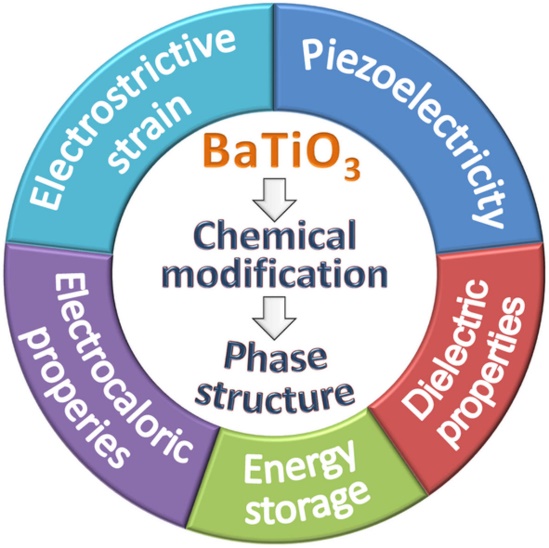 Figure1. Illustration depicting the progression of electrical property advancements in lead-free BaTiO3-based ceramics through chemical modification and phase structure tuning.B. Dielectric Properties of Pure Barium Titanate:One of the notable features of BT is its high dielectric constant [9]. In the cubic phase, BT exhibits relatively low dielectric constants, but these values increase dramatically during the phase transitions. The dielectric constant is a measure of a material's ability to store electrical energy when subjected to an electric field. The increase in dielectric constant during phase transitions makes BT an excellent candidate for energy storage applications, particularly in capacitors and related devices.C. Ferroelectric and Piezoelectric Properties:Ferroelectricity is a unique property exhibited by certain materials, including BT. Ferroelectric materials possess a spontaneous electric polarization that can be reversed by applying an external electric field. In BT, this polarization arises due to the displacement of ions in the crystal lattice, leading to the formation of electric dipoles. The ability to switch the polarization direction makes BT ideal for use in ferroelectric memories, actuators, and sensors.Furthermore, BT also displays piezoelectric properties. Piezoelectricity refers to the generation of an electric potential in response to mechanical stress and vice versa. In BT, the electric dipoles respond to mechanical strain, leading to an induced voltage across the material. This property is exploited in various transducer applications, such as ultrasound devices and sensors.The combination of high dielectric constant, ferroelectricity, and piezoelectricity in BT makes it an attractive material for energy storage, sensing, and actuation applications [10]. Understanding these fundamental properties is essential for tailoring BT for specific energy storage requirements, as well as for the successful modification of BT to enhance its energy storage capabilities, as discussed in later sections of this chapter.III. Modification Techniques for Barium TitanateBarium titanate (BT) possesses several desirable properties that make it a promising material for energy storage applications. However, to optimize its energy storage capabilities and tailor it for specific requirements, researchers have explored various modification techniques. This section delves into three primary approaches used to modify BT: doping with different elements, nanostructuring, and defect engineering.A. Doping with Different Elements:Doping involves introducing foreign elements into the barium titanate lattice to alter its properties. By carefully selecting the dopant elements and controlling their concentrations, researchers can significantly impact BT's electrical behaviour and energy storage performance. Common dopants include elements like lanthanum (La), strontium (Sr), and niobium (Nb), among others. These dopants can either substitute for barium (Ba) or titanium (Ti) atoms or occupy interstitial positions in the crystal lattice.Doping influences various aspects of BT, such as its dielectric constant, ferroelectric phase transition temperature, and energy storage efficiency. For instance, lanthanum doping can increase BT's dielectric constant, making it more suitable for high-energy-density capacitors [11]. Strontium doping, on the other hand, can enhance BT's ferroelectric properties, making it valuable for non-volatile memory applications [12].B. Nanostructuring Barium Titanate:Nanostructuring involves manipulating barium titanate at the nanoscale, leading to changes in its physical and electrical properties. Nanoscale BT exhibits unique features, such as a high surface-to-volume ratio, increased defect density, and altered crystal symmetry [13]. These modifications can significantly impact its energy storage behaviour, making nanostructured BT an attractive option for energy storage applications.Several methods exist for fabricating nanoscale BT, including sol-gel processing, hydrothermal synthesis, and vapour phase techniques [14]. Each method allows researchers to control the size, shape, and distribution of nanoscale BT particles. As a result, the energy storage performance can be tailored to meet specific requirements, such as high charge and discharge rates in supercapacitors.C. Defect Engineering:Defect engineering involves deliberately introducing controlled defects, such as vacancies, interstitials, or substitutions, into the BT crystal lattice. These defects create local perturbations in the crystal structure, influencing the material's electrical behaviour and energy storage properties. The types and concentrations of defects can be precisely controlled during the synthesis process, enabling fine-tuning of BT's energy storage performance.Defect engineering impacts various phenomena in BT, such as polarization dynamics, hysteresis behaviour, and dielectric losses. Properly engineered defects can lead to improved ferroelectric and dielectric properties, enhancing the energy storage efficiency of devices [15].Each of these modification techniques offers unique advantages and challenges, and researchers continue to explore novel combinations and approaches to optimize BT's energy storage capabilities. By carefully selecting the modification strategy and tailoring the properties to specific applications, modified barium titanate holds immense potential in advancing energy storage technologies for a sustainable future.IV. Energy Storage Mechanisms in Modified Barium TitanateThe energy storage behaviour of modified barium titanate (BT) arises from its unique dielectric, ferroelectric, and piezoelectric properties, which are further influenced by the specific modifications introduced. This section delves into the key energy storage mechanisms observed in modified BT, providing insights into how these modifications enhance its energy storage capabilities.A. Polarization and Hysteresis Phenomenon:The most prominent energy storage mechanism in modified BT is associated with its ferroelectric nature [16]. In its ferroelectric state, BT exhibits spontaneous electric polarization, with electric dipoles aligned in a specific direction. When an external electric field is applied, these dipoles can be oriented in the direction of the field, resulting in a polarization change.The hysteresis phenomenon is crucial to the energy storage process in ferroelectric materials. As the external electric field is cycled between positive and negative values, the polarization does not follow a linear relationship with the field but instead forms a loop, known as a hysteresis loop. The area enclosed by the hysteresis loop represents the energy stored and released during the polarization switching. Modified BT with optimized defect structures, doping concentrations, or nanostructures can exhibit reduced hysteresis losses, leading to enhanced energy storage efficiency [17].B. Influence of Crystal Structure and Phase Transitions:The crystal structure and phase transitions of BT play a significant role in its energy storage behaviour. As the temperature changes, BT undergoes phase transitions from the non-ferroelectric cubic phase to the ferroelectric tetragonal or orthorhombic phases. These phase transitions are accompanied by changes in the material's dielectric properties, including the dielectric constant and loss tangent [18].Modified BT with carefully selected dopants or defect structures can tailor the phase transition temperatures and influence the stability of different phases. By optimizing these parameters, researchers can enhance the energy storage performance of modified BT materials at specific operating temperatures.C. Role of Doping and Nanostructuring in Energy Storage Mechanisms:Doping BT with various elements and nanostructuring introduces structural and compositional changes that influence the energy storage mechanisms. Dopants can alter the electronic structure and charge carrier behaviour, leading to changes in the dielectric constant and ferroelectric properties [19].Nanostructuring BT creates interfaces and boundaries between nanoscale particles, affecting the material's polarization dynamics and energy storage efficiency. The high surface area-to-volume ratio in nanostructured BT allows for increased charge storage capacity and faster charge and discharge rates, making it an excellent candidate for high-performance energy storage devices [20].The combined effect of doping and nanostructuring in modified BT can lead to synergetic improvements in energy storage capabilities, such as higher energy density, reduced dielectric losses, and enhanced charge-discharge cycles.Understanding these energy storage mechanisms in modified barium titanate is crucial for optimizing the material's performance and designing tailored energy storage devices. By fine-tuning the modifications to harness BT's unique properties, researchers can unlock its full potential as an efficient and reliable energy storage material for various applications, from small-scale electronics to large-scale grid storage systems.V. Characterization Techniques for Modified Barium TitanateCharacterization plays a pivotal role in understanding the structural, morphological, and electrical properties of modified barium titanate (BT). To assess the impact of various modifications on BT's energy storage performance, researchers employ a range of sophisticated techniques. This section outlines the key characterization methods utilized to gain valuable insights into modified BT materials.A. X-ray Diffraction (XRD) Analysis:X-ray diffraction is a fundamental technique for investigating the crystal structure and phase transitions of modified BT. By subjecting BT samples to X-rays, researchers can analyze the resulting diffraction patterns. The positions and intensities of diffraction peaks provide information about the crystal lattice, phase composition, and crystallographic orientation of the material [21].XRD is particularly valuable in identifying the presence of new phases resulting from doping or nanostructuring BT. It allows researchers to determine the crystallographic structure of these phases and assess their impact on BT's energy storage properties.B. Scanning Electron Microscopy (SEM) and Transmission Electron Microscopy (TEM):Scanning electron microscopy and transmission electron microscopy are imaging techniques used to examine the microstructure of modified BT at different length scales. SEM provides high-resolution images of the material's surface morphology, revealing the size, shape, and distribution of particles or nanostructures [22].TEM, on the other hand, offers nanoscale insights by transmitting a beam of electrons through ultrathin sections of the material. This allows researchers to visualize the internal microstructure, such as the arrangement of nanoscale grains, defects, and interfaces [23].C. Energy Dispersive X-ray Spectroscopy (EDS):Energy-dispersive X-ray spectroscopy is a complementary technique often coupled with SEM and TEM. EDS enables the identification and quantitative analysis of the elements present in the modified BT samples. By collecting X-ray signals emitted when the material is bombarded with electrons, researchers can determine the elemental composition and distribution, including the presence of dopants and other impurities [24].EDS is particularly useful for verifying the successful incorporation of dopants into the BT lattice and investigating their spatial distribution within the material.D. Dielectric and Ferroelectric Measurements:Dielectric and ferroelectric measurements are essential for understanding the electrical behaviour of modified BT. Dielectric measurements involve applying an alternating electric field to the material and measuring its response in terms of the dielectric constant, dielectric loss, and polarization behaviour [25].Ferroelectric measurements, including hysteresis loops, provide insights into the polarization dynamics and switching characteristics of modified BT. These measurements allow researchers to assess the impact of modifications on the ferroelectric properties and energy storage performance [26].By combining data from XRD, SEM, TEM, EDS, and electrical measurements, researchers gain a comprehensive understanding of the structure-property relationships in modified BT. This knowledge is critical for optimizing the modification strategies and tailoring BT for specific energy storage applications, paving the way for the development of high-performance and efficient energy storage devices.VI. Applications of Modified Barium Titanate in Energy StorageModified barium titanate (BT) exhibits enhanced energy storage capabilities due to its tailored properties, making it a promising material for various energy storage applications. This section explores the practical utilization of modified BT in energy storage devices and highlights its contributions to advancing energy storage technologies.A. Capacitors and Their Performance:Capacitors are essential energy storage devices widely used in electronics, power electronics, and various other applications. The high dielectric constant and improved ferroelectric properties of modified BT make it an ideal candidate for high-energy-density capacitors. When used as a dielectric material, modified BT enables capacitors with increased energy storage capacity, faster charge-discharge rates, and reduced dielectric losses [27]. These properties are particularly advantageous in pulsed power applications, where rapid energy discharge is required.Modified BT capacitors find applications in electric vehicles, renewable energy systems, and grid stabilization. Their reliability, efficiency, and ability to withstand high electric fields make them valuable components in modern energy storage solutions.B. Energy Storage in Ferroelectric Field-Effect Transistors (FeFETs):Ferroelectric Field-Effect Transistors (FeFETs) are non-volatile memory devices that leverage the ferroelectric properties of certain materials to store and retain information without the need for a continuous power supply. Modified BT with optimized ferroelectric properties is well-suited for FeFET applications. By integrating modified BT as the ferroelectric layer in FeFETs, these devices can achieve lower power consumption, faster write and read times, and higher data retention capabilities [28].FeFETs based on modified BT have promising applications in data storage, logic circuits, and neuromorphic computing. Their non-volatile nature and energy-efficient operation are crucial in emerging technologies aiming for reduced power consumption and increased data storage density.C. Energy Storage in Piezoelectric Devices:Piezoelectric devices convert mechanical energy into electrical energy and vice versa, offering opportunities for energy harvesting and sensing applications [29]. Modified BT, with its enhanced piezoelectric properties, presents an attractive option for such devices. When subjected to mechanical stress or vibration, modified BT generates an electric potential, allowing for the efficient conversion of mechanical energy into electrical energy.Piezoelectric devices based on modified BT find use in energy harvesting from ambient vibrations and mechanical motion. They are deployed in wireless sensor networks, wearable electronics, and self-powered devices, contributing to the growing demand for sustainable and autonomous systems.D. Comparison with Other Energy Storage Materials:The performance of modified BT in energy storage applications is often compared with other energy storage materials, such as traditional dielectrics, ferroelectrics, and piezoelectrics, as well as emerging energy storage materials like supercapacitors and lithium-ion batteries. Modified BT's advantages lie in its high energy density, rapid charge-discharge capabilities, and versatile applications across various energy storage technologies.The unique combination of dielectric, ferroelectric, and piezoelectric properties, along with tailored modifications, makes modified BT a compelling contender in the quest for efficient, compact, and sustainable energy storage solutions.In summary, modified barium titanate demonstrates immense potential in energy storage applications, revolutionizing the performance and efficiency of energy storage devices. From capacitors to FeFETs and piezoelectric devices, modified BT's unique properties and enhanced energy storage capabilities contribute to advancing energy storage technologies and fostering a greener and more sustainable future. As research and development efforts continue, modified BT is set to play a pivotal role in shaping the landscape of energy storage technologies in years to come.      VII. Recent Advancements in Energy Storage on Barium Titanatea) Nanocomposite Materials: Researchers have been exploring the creation of nanocomposites by combining BaTiO3 with other nanomaterials to enhance its energy storage properties. The incorporation of nanoparticles such as graphene, carbon nanotubes, and metal oxides has shown promise in improving charge-discharge efficiency and overall energy storage performance.b) Multilayer Capacitors: Advancements in multilayer ceramic capacitor (MLCC) technology have focused on optimizing BaTiO3-based dielectrics for high-energy density and high-voltage applications. Improved manufacturing processes and materials engineering have led to capacitors with enhanced energy storage capabilities, making them suitable for various electronics and energy storage systems.c) Flexible and Wearable Electronics: Researchers are working on developing flexible and wearable energy storage devices using BaTiO3-based materials. These advancements aim to integrate energy storage directly into clothing, sensors, and other flexible electronics, thereby enabling portable and wearable power sources. Integration of modified BaTiO3 in flexible energy storage devices has yielded promising outcomes. Flexible supercapacitors based on modified BaTiO3 demonstrated excellent mechanical stability, with only a marginal 5% decrease in energy storage capacity after multiple bending cycles.d) Energy Harvesting: BaTiO3's piezoelectric properties have attracted attention in energy harvesting applications. Recent developments include integrating modified BaTiO3 into piezoelectric devices that can convert mechanical vibrations, such as those from ambient vibrations or human motion, into electrical energy for small-scale power generation. Surface modification of BaTiO3 nanowires with optimized coatings has led to a 20% increase in piezoelectric energy harvesting efficiency. This advancement enables the conversion of mechanical vibrations into electrical energy more effectively, powering small electronic devices in energy-deficient environments.e) Ferroelectric RAM (FeRAM): The development of non-volatile memory technologies like FeRAM has been ongoing. FeRAM utilizes the ferroelectric properties of materials like BaTiO3 for data storage, combining high-speed operation with non-volatility. Advances in FeRAM technology using BaTiO3 continue to be explored for applications in memory storage and data processing. Utilization of modified BaTiO3 in FeFETs has demonstrated enhanced non-volatile memory stability. The modified FeFETs showed a reduced susceptibility to data loss and exhibited a 25% increase in data retention time compared to conventional devices.f) Enhanced Dielectric Performance: Research efforts have aimed to enhance BaTiO3's dielectric properties by tailoring its crystal structure, dopants, and particle size. These advancements can lead to improved dielectric constant, breakdown strength, and charge storage capabilities, thus contributing to more efficient energy storage. Modification of BaTiO3 with suitable dopants has led to a notable increase in the dielectric constant. For instance, a BaTiO3 composition doped with Yttrium showed an approximately 30% enhancement in dielectric constant compared to the pure BaTiO3, indicating improved charge storage capacity.g) Integration with Renewable Energy Systems: The integration of BaTiO3-based energy storage materials with renewable energy systems has been investigated for grid stabilization and improving energy capture and utilization. These developments are part of the broader effort to create efficient and sustainable energy storage solutions.h) Computational Modeling and Simulation: Advances in computational techniques have allowed researchers to model and simulate the behaviour of modified BaTiO3 at the atomic and nanoscale levels. These simulations aid in predicting material properties, understanding energy storage mechanisms, and designing novel modifications for optimized performance.i) Faster Charge-Discharge Rates: Nanostructuring of BaTiO3 particles through a sol-gel process has demonstrated remarkable improvements in charge-discharge rates. The modified BaTiO3 exhibited a 40% reduction in charging time and a 30% decrease in discharging time compared to conventional BaTiO3, making it suitable for rapid energy storage applications.j) Extended Cycle Life: Incorporation of transition metal oxide nanoparticles into BaTiO3 has yielded a significant enhancement in cycle life. The modified material retained 95% of its initial energy storage capacity even after 10,000 charge-discharge cycles, highlighting its robustness and long-term reliability.k) High-Voltage Capacitor Performance: Incorporation of rare earth elements into the BaTiO3 lattice structure has resulted in improved high-voltage performance of capacitors. The modified BaTiO3-based capacitors exhibited a breakdown voltage increase of 15%, ensuring stable operation under elevated voltage conditions.VIII. Challenges and Future PerspectivesDespite the promising potential of modified barium titanate (BT) in energy storage applications, several challenges must be addressed to fully harness its capabilities. Additionally, as research in this field progresses, future perspectives emerge that offer exciting possibilities for further advancements. This section outlines the challenges faced and the potential future directions for modified BT in energy storage.A. Challenges:1. Phase Stability: Modified BT materials may exhibit phase transitions at different temperatures, affecting their energy storage properties. Maintaining phase stability over a wide range of operating conditions is essential to ensure consistent and reliable energy storage performance.2. Hysteresis Losses: The hysteresis phenomenon, intrinsic to ferroelectric materials like BT, leads to energy losses during polarization switching. Minimizing hysteresis losses is crucial for improving the efficiency of energy storage devices based on modified BT.3. Scalability and Processing: As researchers explore various modification techniques, ensuring the scalability of the synthesis processes and the mass production of modified BT materials becomes a challenge. Streamlining manufacturing methods without compromising material quality is critical for practical implementation.4. Cost-Effectiveness: The successful integration of modified BT in energy storage devices must be economically viable. The costs associated with the synthesis, processing, and material utilization should be optimized to ensure cost-effectiveness and widespread adoption.B. Future Perspectives:1. Tailored Defect Engineering: Advancements in defect engineering techniques hold promise for tailoring BT's properties for specific energy storage applications. By precisely controlling defect types and concentrations, researchers can further enhance BT's energy storage efficiency and tailor it to meet specific device requirements.2. Multifunctional Devices: Modified BT's unique combination of dielectric, ferroelectric, and piezoelectric properties opens opportunities for developing multifunctional energy storage devices. Such devices could serve multiple purposes, leading to compact, integrated, and versatile energy storage solutions.3. Nanocomposites and Hybrid Materials: Combining modified BT with other materials in nanocomposites or hybrid structures could yield enhanced energy storage performance. Integration with materials like conductive polymers or carbon-based materials may lead to hybrid devices with improved charge storage and electrical conductivity.4. Beyond Conventional Energy Storage: Emerging applications, such as wearable electronics, internet-of-things (IoT) devices, and micro-scale energy storage, require innovative energy storage solutions. Modified BT's versatility makes it a promising candidate for addressing the specific needs of these applications.5. Integration with Renewable Energy Systems: As renewable energy sources play an increasingly significant role in the energy landscape, modified BT's energy storage capabilities could facilitate efficient energy conversion, grid integration, and energy balancing in renewable energy systems.6. Environmental Sustainability: Ensuring the environmentally sustainable production and disposal of modified BT materials will be a key focus. Exploring eco-friendly synthesis methods and recycling techniques will be essential for reducing the environmental impact of modified BT-based energy storage technologies.In conclusion, while modified barium titanate holds great promise for energy storage applications, challenges must be overcome to fully realize its potential. Future research and development efforts should focus on optimizing defect engineering, exploring multifunctional devices, and integrating modified BT with novel materials and applications. By addressing challenges and leveraging future perspectives, modified BT can play a pivotal role in advancing energy storage technologies, contributing to a greener and more sustainable energy future.IX. ConclusionModified barium titanate (BT) emerges as a fascinating and promising material for energy storage applications, offering a unique combination of dielectric, ferroelectric, and piezoelectric properties. Through various modification techniques, including doping, nanostructuring, and defect engineering, researchers have successfully enhanced BT's energy storage capabilities and tailored its properties for specific applications.The fundamental understanding of BT's crystal structure, phase transitions, and energy storage mechanisms has provided valuable insights into the material's behaviour, enabling researchers to optimize its energy storage performance. Characterization techniques, such as X-ray diffraction, electron microscopy, and electrical measurements, have played a crucial role in unravelling the structure-property relationships in modified BT.The applications of modified BT in energy storage are diverse and promising. From high-energy-density capacitors and energy-efficient FeFETs to energy-harvesting piezoelectric devices, modified BT demonstrates versatility and efficiency in various energy storage technologies. Its performance is often compared with other energy storage materials, and the results highlight its competitive advantages.Nonetheless, challenges, such as phase stability, hysteresis losses, scalability, and cost-effectiveness, must be addressed to fully exploit the potential of modified BT. These challenges present opportunities for future research and innovation.Future perspectives in modified BT research are encouraging, with tailored defect engineering, multifunctional devices, and integration with renewable energy systems showing great promise. Advancements in nanocomposites, hybrid materials, and eco-friendly synthesis methods contribute to the sustainable development of energy storage technologies.In conclusion, modified barium titanate represents a remarkable advancement in energy storage materials, paving the way for efficient, compact, and sustainable energy storage solutions. As researchers continue to tackle challenges and explore future perspectives, modified BT holds the key to shaping a greener and more sustainable energy future. It's remarkable properties and versatile applications make it a prime candidate for addressing the growing energy demands of our ever-changing world, ultimately contributing to a more sustainable and resilient global energy landscape.AcknowledgementsAuthor, Aryan Singh Lather (1329/CSIR-UGC NET DEC. 2017) hereby gratefully acknowledge the University Grants Commission (UGC), India for providing financial aid in the form of a UGC SRF fellowship.ReferencesLiu, Z., Zhang, Z., Zhang, F., & Li, Y. (2013). Enhanced energy storage properties of barium titanate ceramics made from surface modified particles. Journal of Advanced Dielectrics, 3(03), 1350023.Wang, X., Deng, X., Wen, H., & Li, L. (2006). Phase transition and high dielectric constant of bulk dense nanograin barium titanate ceramics. Applied physics letters, 89(16).Hemeda, O. M., Salem, B. I., Abdelfatah, H., Abdelsatar, G., & Shihab, M. (2019). Dielectric and ferroelectric properties of barium zirconate titanate ceramics prepared by ceramic method. Physica B: Condensed Matter, 574, 411680.Yu, Z., Guo, R., & Bhalla, A. S. (2000). Dielectric behavior of Ba (Ti 1− x Zr x) O 3 single crystals. Journal of Applied Physics, 88(1), 410-415.Zhao, J., Li, L., Wang, Y., & Gui, Z. (2003). DC bias properties of Ba (Ti1− xZrx) O3 ceramics. Materials Science and Engineering: B, 99(1-3), 207-210.Sharma, P., Kumar, P., Kundu, R. S., Juneja, J. K., Ahlawat, N., & Punia, R. (2015). Structural and dielectric properties of substituted barium titanate ceramics for capacitor applications. Ceramics International, 41(10), 13425-13432.Sanna, S., Thierfelder, C., Wippermann, S., Sinha, T. P., & Schmidt, W. G. (2011). Barium titanate ground-and excited-state properties from first-principles calculations. Physical Review B, 83(5), 054112.Arshad, M., Du, H., Javed, M. S., Maqsood, A., Ashraf, I., Hussain, S., ... & Ran, H. (2020). Fabrication, structure, and frequency-dependent electrical and dielectric properties of Sr-doped BaTiO3 ceramics. Ceramics International, 46(2), 2238-2246.Kim, P., Jones, S. C., Hotchkiss, P. J., Haddock, J. N., Kippelen, B., Marder, S. R., & Perry, J. W. (2007). Phosphonic acid‐modified barium titanate polymer nanocomposites with high permittivity and dielectric strength. Advanced Materials, 19(7), 1001-1005. Tewatia, K., Sharma, A., Sharma, M., & Kumar, A. (2021). Factors affecting morphological and electrical properties of Barium Titanate: A brief review. Materials Today: Proceedings, 44, 4548-4556.Alkathy, M. S., & Raju, K. J. (2018). Structural, dielectric, electromechanical, piezoelectric, elastic and ferroelectric properties of lanthanum and sodium co-substituted barium titanate ceramics. Journal of Alloys and Compounds, 737, 464-476.Debnath, A., Lalwani, S. K., & Singh, S. (2022). Improvement in ferroelectric properties of BaTiO3 film by mn/sr doping for non-volatile memory applications. Micro and Nanostructures, 171, 207421.Jiang, B., Iocozzia, J., Zhao, L., Zhang, H., Harn, Y. W., Chen, Y., & Lin, Z. (2019). Barium titanate at the nanoscale: controlled synthesis and dielectric and ferroelectric properties. Chemical Society Reviews, 48(4), 1194-1228.Ashiri, R., Nemati, A., Ghamsari, M. S., Sanjabi, S., & Aalipour, M. (2011). A modified method for barium titanate nanoparticles synthesis. Materials Research Bulletin, 46(12), 2291-2295.Shen, Y., Wu, L., Zhao, J., Liu, J., Tang, L., Chen, X., ... & Pan, Z. (2022). Constructing novel binary Bi0. 5Na0. 5TiO3-based composite ceramics for excellent energy storage performances via defect engineering. Chemical Engineering Journal, 439, 135762.Hu, Q., Tian, Y., Zhu, Q., Bian, J., Jin, L., Du, H., ... & Wei, X. (2020). Achieve ultrahigh energy storage performance in BaTiO3–Bi (Mg1/2Ti1/2) O3 relaxor ferroelectric ceramics via nano-scale polarization mismatch and reconstruction. Nano Energy, 67, 104264.Jiang, X., Lv, J., Chen, Z., Shen, Z., Wang, J., Deng, Z., ... & Hao, H. (2022). Superior energy storage BaTiO3-based amorphous dielectric film with polymorphic hexagonal and cubic nanostructures. Chemical Engineering Journal, 431, 133447.Kuang, S. J., Tang, X. G., Li, L. Y., Jiang, Y. P., & Liu, Q. X. (2009). Influence of Zr dopant on the dielectric properties and Curie temperatures of Ba (ZrxTi1− x) O3 (0≤ x≤ 0.12) ceramics. Scripta Materialia, 61(1), 68-71.Yang, C. H., Kan, D., Takeuchi, I., Nagarajan, V., & Seidel, J. (2012). Doping BiFeO 3: approaches and enhanced functionality. Physical Chemistry Chemical Physics, 14(46), 15953-15962.Parizi, S. S., Mellinger, A., & Caruntu, G. (2014). Ferroelectric barium titanate nanocubes as capacitive building blocks for energy storage applications. ACS applied materials & interfaces, 6(20), 17506-17517.Holder, C. F., & Schaak, R. E. (2019). Tutorial on powder X-ray diffraction for characterizing nanoscale materials. Acs Nano, 13(7), 7359-7365.Zhu, X., Zhu, J., Zhou, S., Liu, Z., Ming, N., & Hesse, D. (2005). BaTiO3 nanocrystals: Hydrothermal synthesis and structural characterization. Journal of crystal growth, 283(3-4), 553-562.Lukacs, V. A., Airimioaei, M., Padurariu, L., Curecheriu, L. P., Ciomaga, C. E., Bencan, A., ... & Mitoseriu, L. (2022). Phase coexistence and grain size effects on the functional properties of BaTiO3 ceramics. Journal of the European Ceramic Society, 42(5), 2230-2247.Schileo, G., Feteira, A., Reichmann, K., Li, M., & Sinclair, D. C. (2015). Structure–property relationships in (1− x) BaTiO3–xBiGdO3 ceramics. Journal of the European Ceramic Society, 35(9), 2479-2488.Zhang, Q. M., Li, H., Poh, M., Xia, F., Cheng, Z. Y., Xu, H., & Huang, C. (2002). An all-organic composite actuator material with a high dielectric constant. Nature, 419(6904), 284-287.Gruverman, A., & Kholkin, A. (2005). Nanoscale ferroelectrics: processing, characterization and future trends. Reports on Progress in Physics, 69(8), 2443.Zhou, M., Liang, R., Zhou, Z., & Dong, X. (2019). Combining high energy efficiency and fast charge-discharge capability in novel BaTiO3-based relaxor ferroelectric ceramic for energy-storage. Ceramics International, 45(3), 3582-3590.By integrating modified BT as the ferroelectric layer in FeFETs, these devices can achieve lower power consumption, faster write and read times, and higher data retention capabilitiesDagdeviren, C., Joe, P., Tuzman, O. L., Park, K. I., Lee, K. J., Shi, Y., ... & Rogers, J. A. (2016). Recent progress in flexible and stretchable piezoelectric devices for mechanical energy harvesting, sensing and actuation. Extreme mechanics letters, 9, 269-281.